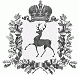 АДМИНИСТРАЦИЯ ШАРАНГСКОГО МУНИЦИПАЛЬНОГО РАЙОНАНИЖЕГОРОДСКОЙ ОБЛАСТИПОСТАНОВЛЕНИЕот 07.07.2021	N 309О внесении изменений в Положение о предоставлении гражданами, претендующими на замещение должности муниципальной службы, и муниципальными служащими сведений о доходах, расходах, об имуществе и обязательствах имущественного характера, утвержденное постановлением администрации Шарангского муниципального района от 18.11.2014 № 727В соответствии с Указом Президента Российской Федерации 10.12.2020 
N 778 «О мерах по реализации отдельных положений Федерального закона «О цифровых финансовых активах, цифровой валюте и о внесении изменений в отдельные законодательные акты Российской Федерации» администрация Шарангского муниципального района п о с т а н о в л я е т:1. Внести в Положение о предоставлении гражданами, претендующими на замещение должности муниципальной службы, и муниципальными служащими сведений о доходах, расходах, об имуществе и обязательствах имущественного характера, утвержденное постановлением администрации Шарангского муниципального района от 18.11.2014 № 727 (далее – Положение) изменение:1.1. в подпункте «в» пункта 5 после слов «(долей участия, паев в уставных (складочных) капиталах организаций)» дополнить словами «, цифровых финансовых активов, цифровой валюты».2. Опубликовать настоящее постановление в порядке, установленном Уставом Шарангского муниципального района Нижегородской области и разместить на официальном сайте администрации Шарангского муниципального района Нижегородской области в информационно-телекоммуникационной сети «Интернет».3. Настоящее постановление вступает в силу со дня его официального опубликования.Заместитель главы администрации	А.В.Медведева